Fel a Netre, öregem!10 fordulóból álló játékos fejtörő2021. szeptember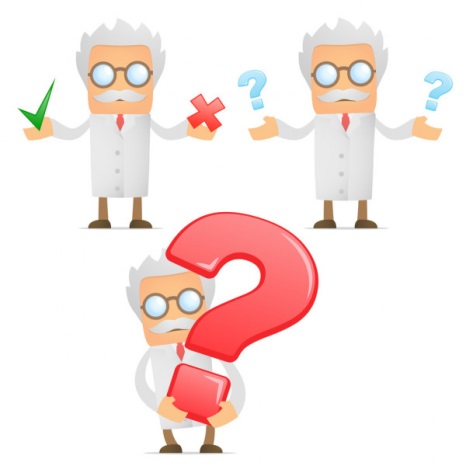 1.Melyik fűszer adja az ízét az ouzónak?Nevezzen meg egy termékkategóriát, amelyben van arabmézga!A férfiak vagy a nők hordták régen a pofándli, farpárna, sőt akár farkolbász néven is ismert ruhadarabot?2.Melyik várost emlegették a Körös parti Párizsként?A Fácánok szigete egy különleges jogállású terület, kondominium, azaz két ország birtokolja. Melyik ez a két ország?Melyik országban fizethetek tögröggel?3.A cement mixer koktél Baileysből és lime-dzsúszból áll, de a tequila fogyasztáshoz hasonlóan, ehhez is tartozik egy rituálé. Mi ez?Mi van a kanadai Downtown Hotel különleges Sourtoe koktéljában?A legendák szerint kiről kapta a Bloody Mary koktél a nevét?4.Hemingway kedvenc koktélja volt az Afternoon death (Délutáni halál). Mivel keverte a pezsgőt?Mi volt James Bond klasszikus koktélja?Melyik ikonikus filmek tették híressé a következő koktélokat:
French 75, illetve a White Russian?5.Mi a közös bennük: ING, Peugeot, Lonsdale, MGM?Mit csinálsz egy finnel, ha azt mondja neked, hogy „kippis”!?Melyik tengeri állat méretét adjuk meg harangátmérőben?6.A „Teremtés Oszlopai” – 6000 évvel ezelőtt megsemmisültek, mégis még 1000 évig láthatjuk őket. Hogyan lehetséges ez?Melyik az az Ausztráliában őshonos emlős, amelynél a hímnek méregsarkantyúja van, és ez a méreg olyan rendkívüli fájdalmat okoz, hogy morfiummal sem tudják enyhíteni?Melyik három amerikai elnökkel találkozott élőben Forrest Gump?7.Melyik kereszt melyik? Párosítsa a meghatározásokat!a, fehér négyzetben kék	1. Unicumb, fehér négyzetben zöld	2. elsősegélyc, zöld négyzetben fehér	3. Svájcd, piros körben arany	4. patikac, piros négyzetben fehér	5. állatorvos8.Melyik országban található a Tendzing-Hillary repülőtér, amely arról híres, hogy 527 méter hosszú a kifutópálya, amely után csak szakadék található?Melyik az a város, ahol 1913-ban egyszerre élt Hitler, Tito, Trockij és Sztálin is?Melyik hangszer nemzetközi napja van szándékosan az év 88. napján, március 29-én?9.Melyik ország használja az alábbi szimbólumot eurós pénzérméjén?-keresztalakú kőrézkori bálvány-hamvas szeder és virágai-hárfa-bagoly-a magvető10.Miért párbajozott Ady Endre egy földesúrral?-kártyaadósság-színházi ülőhely-szeretett hölgy becsülete-fogadásNevezzen meg legalább három filmes kémet/titkos ügynököt, akinek J.B. a monogramja?Láthattak-e a mamutok piramisokat, ha elvándoroltak volna az ókori Egyiptom területére, amíg életben voltak?